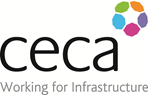 CLIENT OF THE YEAR 2022 – Entry Form